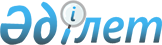 О внесении изменений в решение Абайского районного маслихата от 25 декабря 2020 года № 73/762 "O районном бюджете на 2021-2023 годы"
					
			С истёкшим сроком
			
			
		
					Решение Абайского районного маслихата Карагандинской области от 9 сентября 2021 года № 13/126. Зарегистрировано в Министерстве юстиции Республики Казахстан 16 сентября 2021 года № 24380. Прекращено действие в связи с истечением срока
      Абайский районный маслихат РЕШИЛ:
      1. Внести в решение Абайского районного маслихата "О районном бюджете на 2021-2023 годы" от 25 декабря 2020 года № 73/762 (зарегистрировано в Реестре государственной регистрации нормативных правовых актов под № 21958) следующие изменения:
      пункт 1 изложить в новой редакции:
      "1. Утвердить районный бюджет на 2021-2023 годы согласно приложениям 1, 2 и 3 соответственно, в том числе на 2021 год в следующих объемах:
      1) доходы – 11 838 198 тысяч тенге, в том числе:
      налоговые поступления – 3 801 065 тысяч тенге;
      неналоговые поступления – 67 691 тысяч тенге;
      поступления от продажи основного капитала – 25 005 тысяч тенге;
      поступления трансфертов – 7 944 437 тысяч тенге;
      2) затраты – 12 645 639 тысяч тенге;
      3) чистое бюджетное кредитование – 43 615 тысяч тенге:
      бюджетные кредиты – 78 238 тысяч тенге; 
      погашение бюджетных кредитов – 34 623 тысяч тенге;
      4) сальдо по операциям с финансовыми активами – 0 тысяч тенге, в том числе:
      приобретение финансовых активов – 0 тысяч тенге;
      поступление от продажи финансовых активов государства – 0 тысяч тенге;
      5) дефицит (профицит) бюджета – – 851 056 тысяч тенге;
      6) финансирование дефицита (использование профицита) бюджета – 851 056 тысяч тенге:
      поступление займов – 78 238 тысяч тенге;
      погашение займов – 34 623 тысяч тенге;
      используемые остатки бюджетных средств – 807 441 тысяч тенге.";
      приложения 1, 4 к указанному решению изложить в новой редакции согласно приложению 1, 2 к настоящему решению.
      2. Настоящее решение вводится в действие с 1 января 2021 года. Районный бюджет на 2021 год Целевые трансферты и бюджетные кредиты из вышестоящих бюджетов на 2021 год
					© 2012. РГП на ПХВ «Институт законодательства и правовой информации Республики Казахстан» Министерства юстиции Республики Казахстан
				
      Секретарь Абайского районного маслихата

Д. Сакенов
Приложение 1 к решению
Абайского районного
маслихата
от 9 сентября 2021 года
№ 13/126Приложение 1 к решению
Абайского районного маслихата
от 25 декабря 2020 года
№ 73/762
Категория 
Категория 
Категория 
Категория 
Сумма (тысяч тенге)
Класс 
Класс 
Класс 
Сумма (тысяч тенге)
Подкласс
Подкласс
Сумма (тысяч тенге)
Наименование
Сумма (тысяч тенге)
1
2
3
4
5
І. Доходы 
11 838 198
1
Налоговые поступления 
3 801 065
01
Подоходный налог 
1 611 576
1
Корпоративный подоходный налог
110 264
2
Индивидуальный подоходный налог 
1 501 312
03
Социальный налог 
1 274 963
1
Социальный налог
1 274 963
04
Налоги на собственность 
836 930
1
Налоги на имущество 
671 991
3
Земельный налог
164 939
05
Внутренние налоги на товары, работы и услуги
67 894
2
Акцизы
5 171
3
Поступления за использование природных и других ресурсов 
32 260
4
Сборы за ведение предпринимательской и профессиональной деятельности 
30 463
08
Обязательные платежи, взимаемые за совершение юридически значимых действий и (или) выдачу документов уполномоченными на то государственными органами или должностными лицами
9 702
1
Государственная пошлина 
9 702
2
Неналоговые поступления 
67 691
01
Доходы от государственной собственности 
62 710
5
Доходы от аренды имущества, находящегося в государственной собственности 
28 630
7
Вознаграждения по кредитам, выданным из государственного бюджета
34 080
06
Прочие неналоговые поступления 
4 981
1
Прочие неналоговые поступления
4 981
3
Поступления от продажи основного капитала 
25 005
01
Продажа государственного имущества, закрепленного за государственными учреждениями
9 000
1
Продажа государственного имущества, закрепленного за государственными учреждениями
9 000
03
Продажа земли и нематериальных активов 
16 005
1
Продажа земли 
14 442
2
Продажа нематериальных активов 
1 563
4
Поступления трансфертов 
7 944 437
01
Трансферты из нижестоящих органов государственного управления
12
3
Трансферты из бюджетов городов районного значения, сел, поселков, сельских округов
12
02
Трансферты из вышестоящих органов государственного управления
7 944 425
2
Трансферты из областного бюджета
7 944 425
Функциональная группа 
Функциональная группа 
Функциональная группа 
Функциональная группа 
Функциональная группа 
Сумма (тысяч тенге)
Функциональная подгруппа 
Функциональная подгруппа 
Функциональная подгруппа 
Функциональная подгруппа 
Сумма (тысяч тенге)
Администратор бюджетных программ 
Администратор бюджетных программ 
Администратор бюджетных программ 
Сумма (тысяч тенге)
Программа 
Программа 
Сумма (тысяч тенге)
Наименование
Сумма (тысяч тенге)
1
2
3
4
5
6
ІІ. Затраты 
12 645 639
01
Государственные услуги общего характера 
1 104 898
1
Представительные, исполнительные и другие органы, выполняющие общие функции государственного управления
229 145
112
Аппарат маслихата района (города областного значения)
31 642
001
Услуги по обеспечению деятельности маслихата района (города областного значения)
31 642
122
Аппарат акима района (города областного значения)
197 503
001
Услуги по обеспечению деятельности акима района (города областного значения)
195 823
003
Капитальные расходы государственного органа
1 680
2
Финансовая деятельность 
45 110
489
Отдел государственных активов и закупок района (города областного значения)
45 110
001
Услуги по реализации государственной политики в области управления государственных активов и закупок на местном уровне
27 703
004
Проведение оценки имущества в целях налогообложения 
3 544
005
Приватизация, управление коммунальным имуществом, постприватизационная деятельность и регулирование споров, связанных с этим
13 863
9
Прочие государственные услуги общего характера 
830 643
459
Отдел экономики и финансов района (города областного значения)
147 787
001
Услуги по реализации государственной политики в области формирования и развития экономической политики, государственного планирования, исполнения бюджета и управления коммунальной собственностью района (города областного значения) 
63 171
113
Целевые текущие трансферты нижестоящим бюджетам
84 616
486
Отдел земельных отношений, архитектуры и градостроительства района (города областного значения)
37 217
001
Услуги по реализации государственной политики в области регулирования земельных отношений, архитектуры и градостроительства на местном уровне
36 717
003
Капитальные расходы государственного органа
500
492
Отдел жилищно-коммунального хозяйства, пассажирского транспорта, автомобильных дорог и жилищной инспекции района (города областного значения)
610 704
001
Услуги по реализации государственной политики на местном уровне в области жилищно-коммунального хозяйства, пассажирского транспорта, автомобильных дорог и жилищной инспекции
43 885
013
Капитальные расходы государственного органа
224
113
Целевые текущие трансферты нижестоящим бюджетам
566 595
494
Отдел предпринимательства и промышленности района (города областного значения)
34 935
001
Услуги по реализации государственной политики на местном уровне в области развития предпринимательства и промышленности
34 335
003
Капитальные расходы государственного органа
600
02
Оборона 
21 800
1
Военные нужды 
14 729
122
Аппарат акима района (города областного значения)
14 729
005
Мероприятия в рамках исполнения всеобщей воинской обязанности
14 729
2
Организация работы по чрезвычайным ситуациям 
7 071
122
Аппарат акима района (города областного значения)
7 071
006
Предупреждение и ликвидация чрезвычайных ситуаций масштаба района (города областного значения)
638
007
Мероприятия по профилактике и тушению степных пожаров районного (городского) масштаба, а также пожаров в населенных пунктах, в которых не созданы органы государственной противопожарной службы
6 433
03
Общественный порядок, безопасность, правовая, судебная, уголовно-исполнительная деятельность
22 528
9
Прочие услуги в области общественного порядка и безопасности 
22 528
492
Отдел жилищно-коммунального хозяйства, пассажирского транспорта, автомобильных дорог и жилищной инспекции района (города областного значения)
22 528
021
Обеспечение безопасности дорожного движения в населенных пунктах 
22 528
06
Социальная помощь и социальное обеспечение 
926 426
1
Социальное обеспечение
79 162
451
Отдел занятости и социальных программ района (города областного значения)
79 162
005
Государственная адресная социальная помощь
79 162
2
Социальная помощь
682 547
451
Отдел занятости и социальных программ района (города областного значения)
682 547
002
Программа занятости 
145 793
004
Оказание социальной помощи на приобретение топлива специалистам здравоохранения, образования, социального обеспечения, культуры, спорта и ветеринарии в сельской местности в соответствии с законодательством Республики Казахстан
7 244
006
Оказание жилищной помощи 
6 400
007
Социальная помощь отдельным категориям нуждающихся граждан по решениям местных представительных органов 
53 272
010
Материальное обеспечение детей-инвалидов, воспитывающихся и обучающихся на дому
590
014
Оказание социальной помощи нуждающимся гражданам на дому
175 906
017
Обеспечение нуждающихся инвалидов протезно-ортопедическими, сурдотехническими и тифлотехническими средствами, специальными средствами передвижения, обязательными гигиеническими средствами, а также предоставление услуг санаторно-курортного лечения, специалиста жестового языка, индивидуальных помощников в соответствии с индивидуальной программой реабилитации инвалида
256 118
023
Обеспечение деятельности центров занятости населения
37 224
9
Прочие услуги в области социальной помощи и социального обеспечения 
164 717
451
Отдел занятости и социальных программ района (города областного значения)
164 717
001
Услуги по реализации государственной политики на местном уровне в области обеспечения занятости и реализации социальных программ для населения
78 317
011
Оплата услуг по зачислению, выплате и доставке пособий и других социальных выплат 
1 863
021
Капитальные расходы государственного органа
6 856
050
Обеспечение прав и улучшение качества жизни инвалидов в Республике Казахстан
64 477
054
Размещение государственного социального заказа в неправительственных организациях
13 204
07
Жилищно-коммунальное хозяйство 
2 087 582
1
Жилищное хозяйство
953 431
467
Отдел строительства района (города областного значения)
953 431
003
Проектирование и (или) строительство, реконструкция жилья коммунального жилищного фонда
617 431
098
Приобретение жилья коммунального жилищного фонда
336 000
2
Коммунальное хозяйство 
917 089
467
Отдел строительства района (города областного значения)
652 514
006
Развитие системы водоснабжения и водоотведения
321 242
058
Развитие системы водоснабжения и водоотведения в сельских населенных пунктах
331 272
492
Отдел жилищно-коммунального хозяйства, пассажирского транспорта, автомобильных дорог и жилищной инспекции района (города областного значения)
264 575
011
Обеспечение бесперебойного теплоснабжения малых городов
134 333
012
Функционирование системы водоснабжения и водоотведения
46 000
026
Организация эксплуатации тепловых сетей, находящихся в коммунальной собственности районов (городов областного значения)
50 000
028
Развитие коммунального хозяйства
27 516
058
Развитие системы водоснабжения и водоотведения в сельских населенных пунктах
6 726
3
Благоустройство населенных пунктов
217 062
492
Отдел жилищно-коммунального хозяйства, пассажирского транспорта, автомобильных дорог и жилищной инспекции района (города областного значения)
217 062
016
Обеспечение санитарии населенных пунктов 
5 158
018
Благоустройство и озеленение населенных пунктов 
211 904
08
Культура, спорт, туризм и информационное пространство
957 187
1
Деятельность в области культуры 
526 600
467
Отдел строительства района (города областного значения)
111 111
011
Развитие объектов культуры
111 111
478
Отдел внутренней политики, культуры и развития языков района (города областного значения)
415 489
009
Поддержка культурно-досуговой работы
415 489
2
Спорт 
217 448
465
Отдел физической культуры и спорта района (города областного значения)
205 441
001
Услуги по реализации государственной политики на местном уровне в сфере физической культуры и спорта 
19 975
005
Развитие массового спорта и национальных видов спорта
177 052
006
Проведение спортивных соревнований на районном (города областного значения) уровне 
3 046
007
Подготовка и участие членов сборных команд района (города областного значения) по различным видам спорта на областных спортивных соревнованиях 
5 368
467
Отдел строительства района (города областного значения)
12 007
008
Развитие объектов спорта
12 007
3
Информационное пространство 
134 828
478
Отдел внутренней политики, культуры и развития языков района (города областного значения)
134 828
005
Услуги по проведению государственной информационной политики
15 432
007
Функционирование районных (городских) библиотек
117 386
008
Развитие государственного языка и других языков народа Казахстана
2 010
9
Прочие услуги по организации культуры, спорта, туризма и информационного пространства 
78 311
478
Отдел внутренней политики, культуры и развития языков района (города областного значения)
78 311
001
Услуги по реализации государственной политики на местном уровне в области внутренней политики, культуры, развития языков и спорта
45 956
003
Капитальные расходы государственного органа
566
004
Реализация мероприятий в сфере молодежной политики 
24 527
032
Капитальные расходы подведомственных государственных учреждений и организаций
7 262
10
Сельское, водное, лесное, рыбное хозяйство, особо охраняемые природные территории, охрана окружающей среды и животного мира, земельные отношения
170 227
1
Сельское хозяйство 
53 282
462
Отдел сельского хозяйства района (города областного значения)
53 282
001
Услуги по реализации государственной политики на местном уровне в сфере сельского хозяйства 
52 682
006
Капитальные расходы государственного органа
600
6
Земельные отношения
94 480
486
Отдел земельных отношений, архитектуры и градостроительства района (города областного значения)
94 480
007
Организация работ по зонированию земель
23 000
008
Землеустройство, проводимое при установлении границ районов, городов областного значения, районного значения, сельских округов, поселков, сел
71 480
9
Прочие услуги в области сельского, водного, лесного, рыбного хозяйства, охраны окружающей среды и земельных отношений
22 465
459
Отдел экономики и финансов района (города областного значения)
22 465
099
Реализация мер по оказанию социальной поддержки специалистов
22 465
11
Промышленность, архитектурная, градостроительная и строительная деятельность
24 627
2
Архитектурная, градостроительная и строительная деятельность
24 627
467
Отдел строительства района (города областного значения)
24 627
001
Услуги по реализации государственной политики на местном уровне в области строительства
24 327
017
Капитальные расходы государственного органа 
300
12
Транспорт и коммуникации 
51 020
1
Автомобильный транспорт 
11 020
492
Отдел жилищно-коммунального хозяйства, пассажирского транспорта, автомобильных дорог и жилищной инспекции района (города областного значения)
11 020
023
Обеспечение функционирования автомобильных дорог
10 000
045
Капитальный и средний ремонт автомобильных дорог районного значения и улиц населенных пунктов
1 020
9
Прочие услуги в сфере транспорта и коммуникаций
40 000
492
Отдел жилищно-коммунального хозяйства, пассажирского транспорта, автомобильных дорог и жилищной инспекции района (города областного значения)
40 000
037
Субсидирование пассажирских перевозок по социально значимым городским (сельским), пригородным и внутрирайонным сообщениям 
40 000
13
Прочие 
69 402
9
Прочие 
69 402
459
Отдел экономики и финансов района (города областного значения)
69 402
008
Разработка или корректировка, а также проведение необходимых экспертиз технико-экономических обоснований местных бюджетных инвестиционных проектов и конкурсных документаций проектов государственно-частного партнерства, концессионных проектов, консультативное сопровождение проектов государственно-частного партнерства и концессионных проектов
4 050
012
Резерв местного исполнительного органа района (города областного значения)
65 352
14
Обслуживание долга 
54 730
1
Обслуживание долга 
54 730
459
Отдел экономики и финансов района (города областного значения)
54 730
021
Обслуживание долга местных исполнительных органов по выплате вознаграждений и иных платежей по займам из областного бюджета
54 730
15
Трансферты 
7 155 212
1
Трансферты 
7 155 212
459
Отдел экономики и финансов района (города областного значения)
7 155 212
006
Возврат неиспользованных (недоиспользованных) целевых трансфертов
640 004
024
Целевые текущие трансферты из нижестоящего бюджета на компенсацию потерь вышестоящего бюджета в связи с изменением законодательства
5 467 331
038
Субвенции
1 047 877
ІІІ. Чистое бюджетное кредитование 
43 615
Бюджетные кредиты 
78 238
10
Сельское, водное, лесное, рыбное хозяйство, особо охраняемые природные территории, охрана окружающей среды и животного мира, земельные отношения
78 238
9
Прочие услуги в области сельского, водного, лесного, рыбного хозяйства, охраны окружающей среды и земельных отношений
78 238
459
Отдел экономики и финансов района (города областного значения)
78 238
018
Бюджетные кредиты для реализации мер социальной поддержки специалистов
78 238
Категория 
Категория 
Категория 
Категория 
Сумма (тысяч тенге)
Класс
Класс
Класс
Сумма (тысяч тенге)
Подкласс
Подкласс
Сумма (тысяч тенге)
Наименование
Сумма (тысяч тенге)
1
2
3
4
5
5
Погашение бюджетных кредитов 
34 623
01
Погашение бюджетных кредитов 
34 623
1
Погашение бюджетных кредитов, выданных из государственного бюджета 
34 623
Функциональная группа 
Функциональная группа 
Функциональная группа 
Функциональная группа 
Функциональная группа 
Сумма (тысяч тенге)
Функциональная подгруппа
Функциональная подгруппа
Функциональная подгруппа
Функциональная подгруппа
Сумма (тысяч тенге)
Администратор бюджетных программ
Администратор бюджетных программ
Администратор бюджетных программ
Сумма (тысяч тенге)
Программа
Программа
Сумма (тысяч тенге)
Наименование
Сумма (тысяч тенге)
1
2
3
4
5
6
ІV. Сальдо по операциям с финансовыми активами
0
Приобретение финансовых активов 
0
Поступление от продажи финансовых активов государства
0
Функциональная группа 
Функциональная группа 
Функциональная группа 
Функциональная группа 
Функциональная группа 
Сумма (тысяч тенге)
Функциональная подгруппа
Функциональная подгруппа
Функциональная подгруппа
Функциональная подгруппа
Сумма (тысяч тенге)
Администратор бюджетных программ
Администратор бюджетных программ
Администратор бюджетных программ
Сумма (тысяч тенге)
Программа
Программа
Сумма (тысяч тенге)
Наименование
Сумма (тысяч тенге)
1
2
3
4
5
6
V. Дефицит (профицит) бюджета 
-851 056
VІ. Финансирование дефицита (использование профицита) бюджета
851 056
Поступление займов 
78 238
Погашение займов 
34 623
Используемые остатки бюджетных средств 
807 441
16
Погашение займов 
34 623
1
Погашение займов 
34 623
459
Отдел экономики и финансов района (города областного значения)
34 623
005
Погашение долга местного исполнительного органа перед вышестоящим бюджетом 
34 623Приложение 2 к решению
Абайского районного
маслихата
от 9 сентября 2021 года
№ 13/126Приложение 4 к решению
Абайского районного маслихата
от 25 декабря 2020 года № 73/762
Наименование
Сумма (тысяч тенге)
1
2
Итого 
2 212 702
Текущие целевые трансферты 
1 309 956
Из республиканского бюджета 
1 194 369
На реализацию мероприятий, направленных на развитие рынка труда в рамках Государственной программы развития продуктивной занятости и массового предпринимательства
124 905
На обеспечение прав и улучшение качества жизни инвалидов в Республике Казахстан
64 477
На выплату государственной адресной социальной помощи
48 299
На установление доплат к должностным окладам за особые условия труда в организациях культуры и архивных учреждениях управленческому и основному персоналу государственных организаций культуры и архивных учреждений
44 586
На установление доплат к заработной плате работников, представляющих специальные социальные услуги в государственных организациях социальной защиты населения
29 084
На повышение заработной платы работников государственных организаций: медико-социальных учреждений стационарного и полустационарного типов, организаций надомного обслуживания, временного пребывания, центров занятости населения
60 122
На приобретение жилья коммунального жилищного фонда
336 000
На реализацию мероприятий по социальной и инженерной инфраструктуры в сельских населенных пунктах в рамках проекта "Ауыл-Ел бесігі"
486 896
Из областного бюджета 
115 587
На краткосрочное профессиональное обучение рабочих кадров по востребованным на рынке труда профессиям и навыкам, в рамках Программы развития продуктивной занятости и массового предпринимательства
9 562
На обеспечение прав и улучшение качества жизни инвалидов в Республике Казахстан
55 167
На содержание и укрепление материально-технической базы организаций спорта
858
Организация эксплуатации тепловых сетей, находящихся в коммунальной собственности районов (городов областного значения)
50 000
Целевые трансферты на развитие
824 508
Целевые трансферты на развитие из республиканского бюджета 
635 408
На проектирование и (или) строительство, реконструкция жилья коммунального жилищного фонда
360 221
На развитие системы водоснабжения и водоотведения в сельских населенных пунктах
175 187
Реконструкция сельского клуба в селе Курма в рамках проекта "Ауыл-Ел бесігі"
100 000
Целевые трансферты на развитие из областного бюджета
189 100
На проектирование и (или) строительство, реконструкция жилья коммунального жилищного фонда
33 015
На развитие системы водоснабжения и водоотведения в сельских населенных пунктах
156 085
Бюджетные кредиты
78 238
Бюджетные кредиты из республиканского бюджета 
78 238
Бюджетные кредиты для реализации мер социальной поддержки специалистов 
78 238